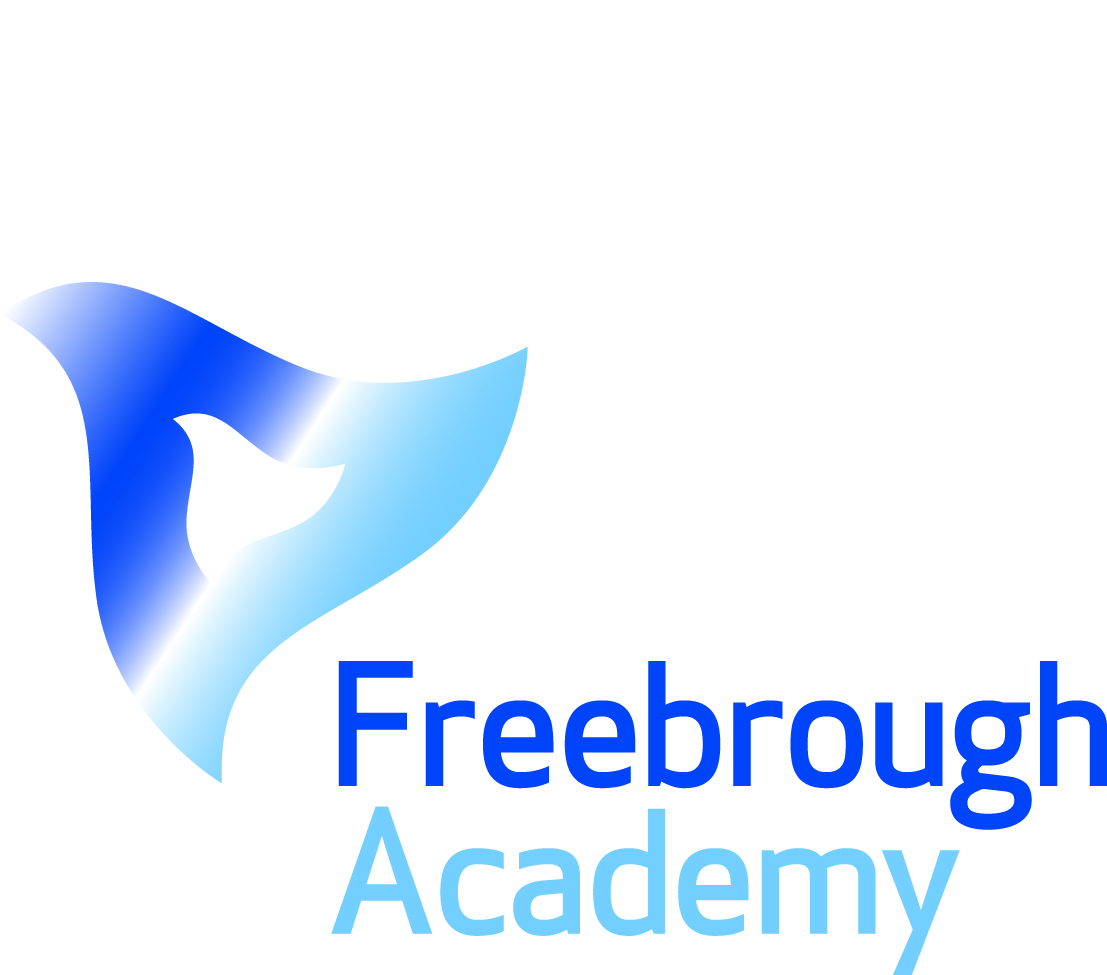 Job DescriptionAssistant Director of Learning- Modern Foreign LanguagesMain responsibilities of the post:The post holder will be required to exercise his/her professional skills and judgement to carry out, in a collaborative manner, the professional duties set out below:-Making an impact on the educational progress of students beyond those directly assigned by:Putting strategies in place to enable students to make 3 levels progress between KS2 and 4Ensuring appropriate monitoring and targeting of more able students occurs within any Academy programme e.g. gifted and talented programmeWorking alongside the Director of Learning to analyse 6 weekly data entries and put in place appropriate interventions to ensure students achieve their potential Working alongside the Director of Learning to ensure AFL strategies are in place, monitoring and evaluating its use for constant improvement and consistencyRepresenting the Faculty at student progress meetings and feeding back any relevant information to the Director of Learning.Liaising with external agencies to support improvement in MFLLiaising with the Director of Learning to ensure continuity, progression and collaborationCo-ordinating and organising appropriate activities and programmes to enhance learning of students in MFL e.g. use of Library Resource Centre, booster classes and educational visits and enterprise daysWorking in partnership with the Director of Learning to lead, develop and enhance the teaching practice of others by:Being a positive role model for the staff teamMonitoring the quality of teaching and learning in MFL and sharing judgements with teachers and support staff as appropriateIdentifying key professional development needs in MFL and ensuring that these are addressed through the provision of high quality coaching and mentoringParticipating in the selection of new staff in MFL as requiredSupporting the induction and development of new staff in MFL, ITT and GTP studentsEnsuring the work of staff delivering MFL is in line with Academy and Faculty policiesThe post holder will be professionally accountable for the work of the teachers within the facultyThe post holder will deputise in the absence of the Director of LearningThe post holder will be responsible for the Faculty’s contribution to promotional materials and eventsThe post holder will be responsible for the organisation and management of supply staff in the facultyCommunityDevelop professional relationships with Academy and Trust stakeholders, and persons or bodies outside the AcademyAct as an ambassador for the Academy community, to support the Academy and Trust’s distinctive aims and ethos and to encourage staff, students, parents and stakeholders to follow this examplePromote the Academy and the Trust positively with the local communityAppraisal or review of performance:Secure high standards of teaching and student learning through active participation in the Academy’s Performance Management review proceduresContinuously engage with Academy or Trust CPD to develop your professional practiceTake responsibility for your own professional development and continuously strive for improvementsConduct the appraisal or review of any other teacher’s performance where you are identified as the reviewer OtherTo support the Academy during social times in accordance with the Academy duty rotaTo attend relevant meetings outlined on the Academy calendarTo attend relevant parent consultation evenings and days as outlined in the Academy calendarTo undertake any other duty as specified by School Teachers’ Pay and Conditions Body (STPCB) not mentioned in the aboveTo comply with the Academy Safeguarding arrangements at all times and provide personal documentation or details to facilitate any checks that are required To be aware of, any comply with, the Academy’s policies To attend and perform in accordance with the Academy expectationsFreebrough Academy and Teesside Learning Trust are committed to Safeguarding and promoting the welfare of children and young people.All appointments are subject to satisfactory checks prior to and throughout the duration of employment. All checks are mandatory and must be completed to the satisfaction of the Trust before a conditional offer of employment is confirmed.NOTESThe above responsibilities are subject to the general duties and responsibilities contained in the statement of Conditions of Employment. This job description allocates duties and responsibilities but does not direct the particular amount of time to be spent on carrying them out and no part of it may be so construed. This job description will be reviewed regularly and it may be subject to modification or amendment at any time. This job description does not form part of the contract of employment.  It describes the responsibilities that the post holder is expected to perform.Responsible to:Director of Learning – Business and Enterprise / MFLJob purpose:This is a middle leadership post within the Academy’s structure.  In addition to those professional responsibilities which are common to all classroom teachers in the Academy, (see attached job description) the post holder’s key accountability will be to assist the Director of Learning in raising standards of teaching, learning and attainment for all students.ArrangementFull Time (TLR 2b)